2 MAN ROUND ROBIN3 MAN ROUND ROBIN4 MAN ROUND ROBIN5 MAN ROUND ROBIN6 MAN ROUND ROBIN6 MAN TEAMMATE BRACKET8 MAN TEAMMATE BRACKET10 MAN TEAMMATE BRACKETWrestler and TeamWinsLosses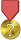 1.2.Round 11   vs   2Round 21   vs   2Round 31   vs   2Wrestler and TeamWinsLosses1.2.3.Round 11   vs   23     BYERound 21   vs   32     BYERound 32   vs   31     BYEWrestler and TeamWinsLosses1.2.3.4.Round 11   vs   23   vs   4Round 21   vs  32   vs  4Round 31   vs   42   vs   3Wrestler and TeamWinsLosses1.2.3.4.5.Round 11   vs   4 2   vs   35   BYERound 23   vs  14   vs  52  BYERound 35   vs   31   vs   24   BYERound 42   vs    53   vs    4 1   BYERound 54     vs    25     vs    13   BYEWrestler and TeamWinsLosses1.2.3.4.5.6.Round 11   vs   23   vs   64   vs   5Round 23   vs  41   vs  62   vs  5Round 36   vs   42   vs   31   vs   5Round 44   vs    15   vs    36   vs    2Round 55     vs    61     vs    34     vs    2Wrestler and TeamWinsLosses1.2.3.4.5.6.Round 11   vs   42   vs   53   vs   6Round 21   vs  52   vs  63   vs  4Round 31   vs   62   vs   43   vs   5Round 4Only necessary to break the tie between wrestler 4, 5, and/or 6. Bout sheets will be written at the head table in this situation.Wrestler and TeamWinsLosses1.2.3.4.5.6.7.8.Round 11   vs   52   vs   63   vs   74   vs   8Round 21   vs  62   vs  73   vs  84   vs   5Round 31   vs   72   vs   83   vs   54   vs   6Round 41   vs   82   vs   53   vs   64   vs   7Round 5Only necessary to break the tie between wrestler 5, 6, 7, and/or 8. Bout sheets will be written at the head table in this situation.Wrestler and TeamWinsLosses1.2.3.4.5.6.7.8.9.10.Round 11   vs   62   vs   73   vs   84   vs   9 5   vs  10Round 21   vs   72   vs   83   vs   94   vs  10 5   vs  6Round 31   vs   82   vs   93   vs   104   vs   6 5   vs  7Round 41   vs   92   vs   103   vs   64   vs   7 5   vs  8Round 51  vs   102   vs   63   vs   74   vs   8 5   vs  9